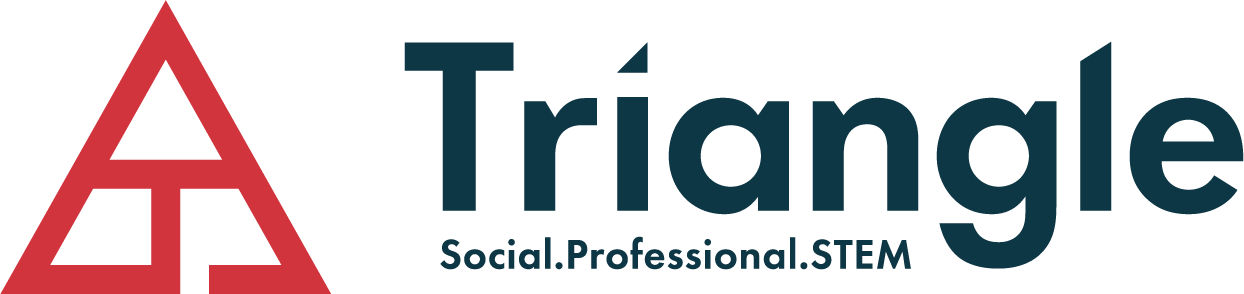 Active Councilman ApplicationName: 							 Class: 			 GPA: 			Chapter: 						 Init. Year: 		Mobile Phone: 					  Email: 						The Active Councilman serves the National Council to improve communications between the Council and active organizations.  He is appointed by the Council and serves a one-year term where he is expected to participate in all meetings and discussions of the Council.  He should be an active undergraduate member during the full one-year term (July through June).Please tell us why you are interested to serve as Active Councilman.In what leadership positions have you served in your chapter or on campus?What do you consider the most pressing issue/s in Triangle currently?Are you sure to be an active member until May 2023? 	 YES      NOWould you be able to attend National Convention July 7-10, 2022? 	 YES      NODo you plan to serve as a chapter officer during your term on Council? 	 YES      NO